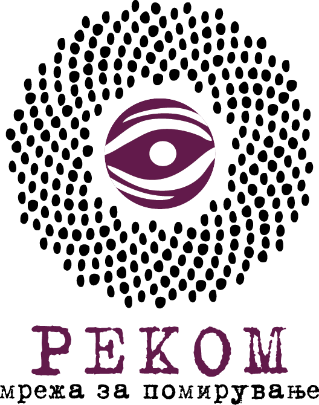 Поддршка на локалните организации на цивилното општество – на иницијативата за транзициска правда и градење доверба во Западниот Балкан – РЕКОМ мрежа на помирување Формулар за пријавувањеПодносител на предлог проектот Ве молиме, додадете дополнителни редови, доколку е потребноПредлог проектНазив на проектотИме на организацијатаАдресаТелефонE-mail адресаИнтернет страница/Facebook/Twitter/InstagramЛица за контакт за проектотГодина на регистрирањеПравен статусМатичен бројПартнери (Да/Не)Тип на организација (активистичка организација, здружение на жртви, тинк тенк, уметничка група, организација која дава услуги итн.)Број на членовиБрој на вработениПрепораки (Наведете референтни лица за препорака и контакт)Име/Позиција/E-mailРабота на слични проектиРабота на слични проектиНазив на проектотТраењеБуџетДонаторЈавна видливост (медиумски прилог и сл.)Назив на проектотТраењеБуџетДонаторЈавна видливост (медиумски прилог и сл.)Назив на проектотТраењеБуџетДонаторЈавна видливост (медиумски прилог и сл.)Назив на проектотТраењеБуџетДонаторЈавна видливост (медиумски прилог и сл.)Назив на проектотТраењеБуџетДонаторЈавна видливост (медиумски прилог и сл.)Назив на проектотТраењеБуџетДонаторЈавна видливост (медиумски прилог и сл.)Назив на проектотОпис на проблемотДефинирајте го проблемот со кој се занимава вашиот предлог проект, на што сакате да влијаете и на кој начин е тоа релевантно за регионалното помирување.Опис на проектотОпишете ја главната идеја, како ќе го решите наведениот проблем и каква промена сакате да постигнете.Цел/и на проектотНаведете што поконкретно цел или цели со чие остварување ќе се придонесе за решавање на проблемот.Главни активности и очекувани резултатиОпишете ги детално конкретните активности кои имате намера да ги спроведете, како и начинот на кој ќе придонесете во остварувањето на поставените целиЦелни групиНаведете кому му е проектот наменет и како ќе му биде од полза.Подрачје во кое ќе се спроведува (региони, општини)Предвидено времетраење Наведете ги приближните датуми.ВидливостОпишете го планот за промоцијаВкупен буџет на проектот